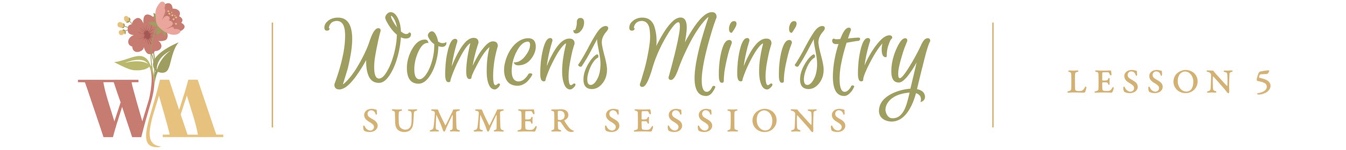 _______________________________________________________________________________________Prayer Focus:Spend a few minutes meditating on Ephesians 4:14-16 and the truths that Christ is the head of His church and that believers have the privilege of being part of His body. Praise the Lord for His Word and for the leaders He has placed in your life to teach Scripture so that you will not be deceived. Ask Him for wisdom to continue to grow and serve wholeheartedly in the church using the gifts He has given you.Day OneRead Ephesians 4:1–6; The Believer’s Call to Unity in Christ 1.	According to verse 1, what is Paul imploring the Ephesians (and all believers) to do?	a.	What is the implication of the word “walk?”	b.	What is the “calling” Paul mentions in this same verse?2.	In verse 2, what are the godly characteristics that Paul listed? How are these characteristics connected to the unity and peace of verse 3?	a.	How do you demonstrate these qualities in your relationships at home, at church, and at work?3.	From verses 4–6, what are the ways in which believers are one?4.	How does Christian unity display God’s character?Day TwoRead Ephesians 4:7–10; The Believer’s Gift from Christ, Part One1.	What transition does Paul make in verse 7, and why is it important?	a.	How do Romans 12:3; 1 Corinthians 7:17; and 2 Corinthians 10:13 deepen your understanding of the reality that each believer is given his or her own gift to promote unity within the church?_______________________________________________________________________________________2.	Use the margin notes in your Bible or a concordance to find the Old Testament passage Paul references in verse 8. How does that deepen your understanding of verse 7?3.	Dig Deeper: In verses 9–10, what does Paul mean by using the terms “ascended” and “descended?”4.	From verse 10 and Ephesians 1:22–23, to what truth about Christ is Paul referring?Day ThreeRead Ephesians 4:11–16; The Believer’s Gift from Christ, Part Two1.	According to verses 11–13, what specific positions did Christ give to the church, and for what purpose?	a.	From these verses, what is the goal for all believers and the church as a whole?2.	According to verses 14–15, what is the result of being equipped by the Word of God?	a.	In what areas are you still “tossed here and there?” How can you change that? Be specific.3.	According to verses 15–16, what is necessary for growth in the body?	a.	What is the responsibility for individual believers? How are you working within the body of Christ?Day FourRead Ephesians 4:17–24; The Believer’s Character in Christ1.	Reviewing your study of this epistle, why would Paul say in verse 17 that the Ephesians are no longer 	walking as the rest of the Gentiles? Cite references._______________________________________________________________________________________2.	What negative progression did Paul warn about in verses 17–19?3.	According to verses 22–24, since believers have been taught the truth in Jesus, what are the three positive 	steps to biblical change?	a.	What is one specific area in your life where you are convicted to change and put off the old man and put on the new man? How will you work to accomplish that?Day FiveRead Ephesians 4:25–32; The Believer’s “Putting on” Christ1.	From verse 25, what does Paul exhort the Ephesians, and all believers, to do, and why?	a.	Dig Deeper: Find one or two other references that address lying and its impact on unity within the body of Christ.2.	According to verses 25–32, what are believers told to lay aside and what does Paul instruct believers to put on?3.	In verse 29, how does the believer’s speech reflect her new nature? How does your speech need to change?4.	From the context of this passage, how, how do believers grieve the Holy Spirit (verse 30)?5.	In what area have you been convicted from your study of Ephesians 4 and how will you change as a result 	of what you have learned?6.	Which of God’s attributes have you seen on display in this week’s lesson? Ask the Lord to help you live fully 	in light of knowing Him better through your study of Ephesians 4._______________________________________________________________________________________Luenebrink											           July 12, 2021I.  Walking in Unity (verses 1-16)II.  Walking in Purity (verses 17-32)